          Departamento de Lenguaje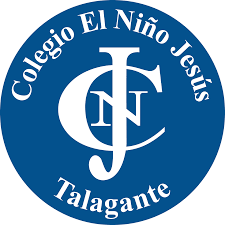 Ficha técnica de comprensión5°Básico¿Cuánto se del texto que leí?Conozcamos al escritorElementos técnicos de estructura¿Qué comprendí?